Economía – 7ª Año  C.S.Actividades que deben ser resueltas en la carpeta de cada estudianteLectura del material adjunto Identifica a que hace referencia la Curva o frontera de posibilidades de producción y a que conceptos hace referencia. Relacionar con la actividad que debían resolver con anterioridad (¿Hasta cuánto puede producir una empresa?).¿ Que es la eficiencia económica? Busca ejemplos de eficiencia e ineficiencia explicitando los motivos.Define actividad económica y caracteriza cada uno de los agentes económicos  y los respectivos sectores. Destaca la función de cada uno y su interrelación continua; flujo circular de la rentaLee el artículo periodístico, disponible en el siguiente link:  https://www.infobae.com/economia/2020/03/09/el-coronavirus-y-la-economia-mundial-primeros-efectos-sobre-la-argentina-y-que-hacen-los-paises/ y menciona que variables macroeconómicas son analizadas, cuáles son los Estados/organizaciones/empresas que han sido afectada y/o están tomando decisiones al respecto de la situación actual. Identifica las medidas probables en nuestro país y los sectores más afectados.  (Tener siempre en cuenta la fecha de la noticia).Identificar el comportamiento de algún bien/producto en el mercado local y realizar el seguimiento durante los días de suspensión clases. (precio, disponibilidad, calidad, productos suplementarios, etc.) Realizar registro de dicho comportamiento con cita de fuente. 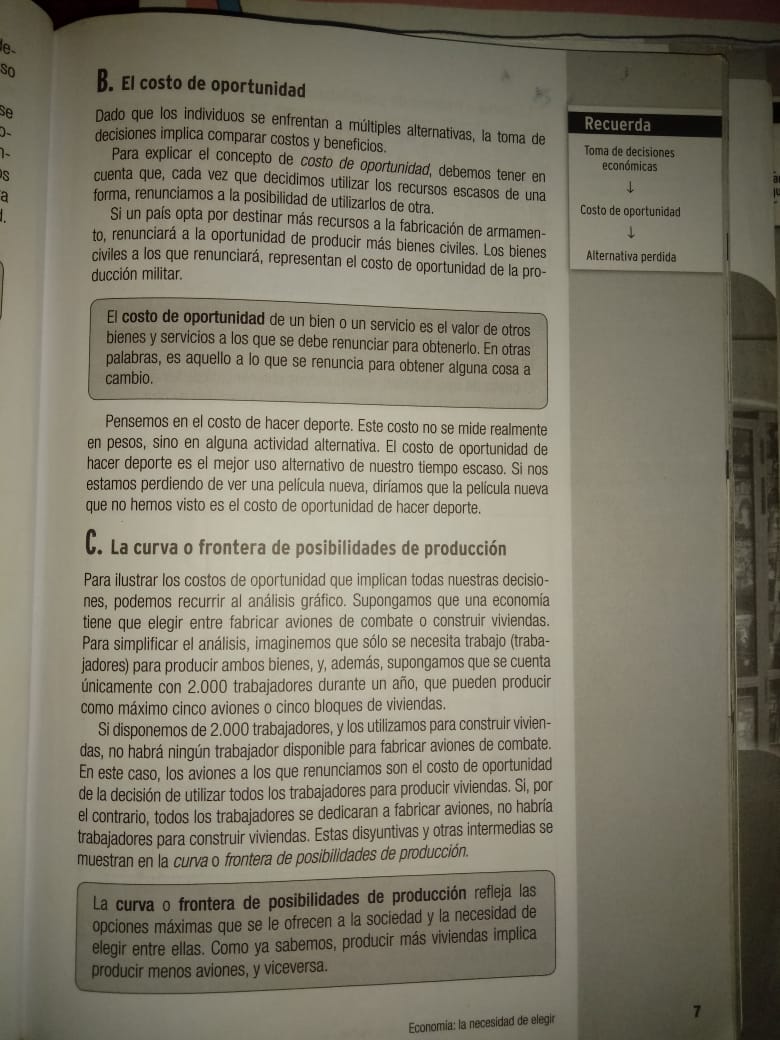 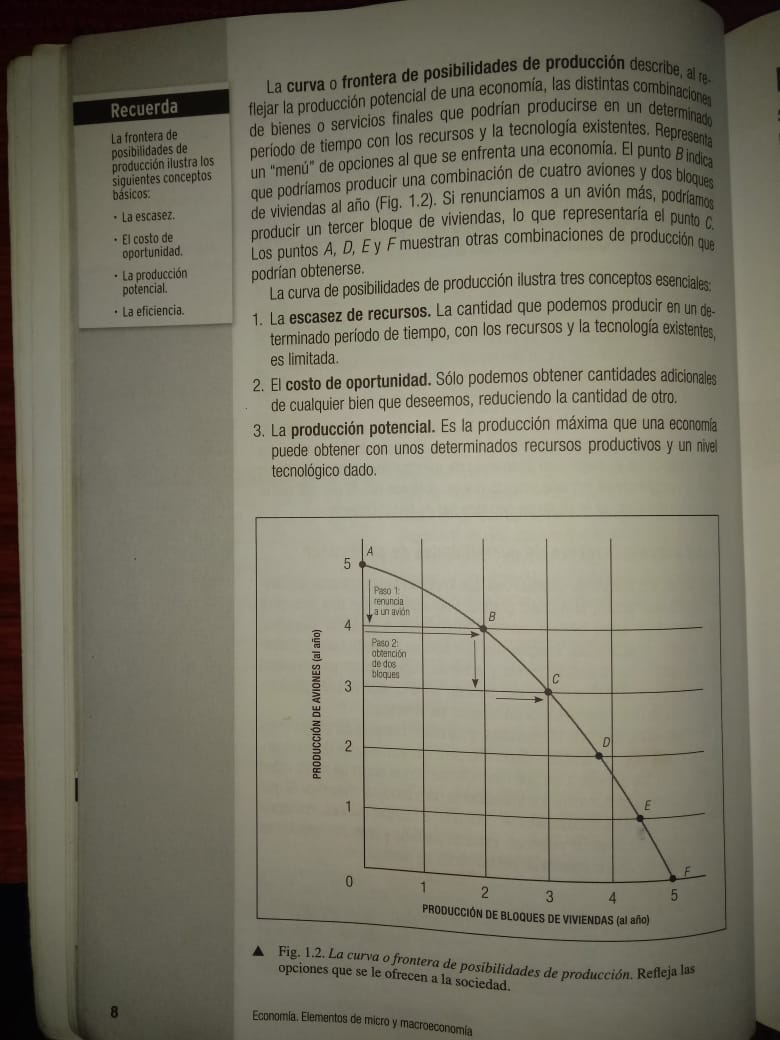 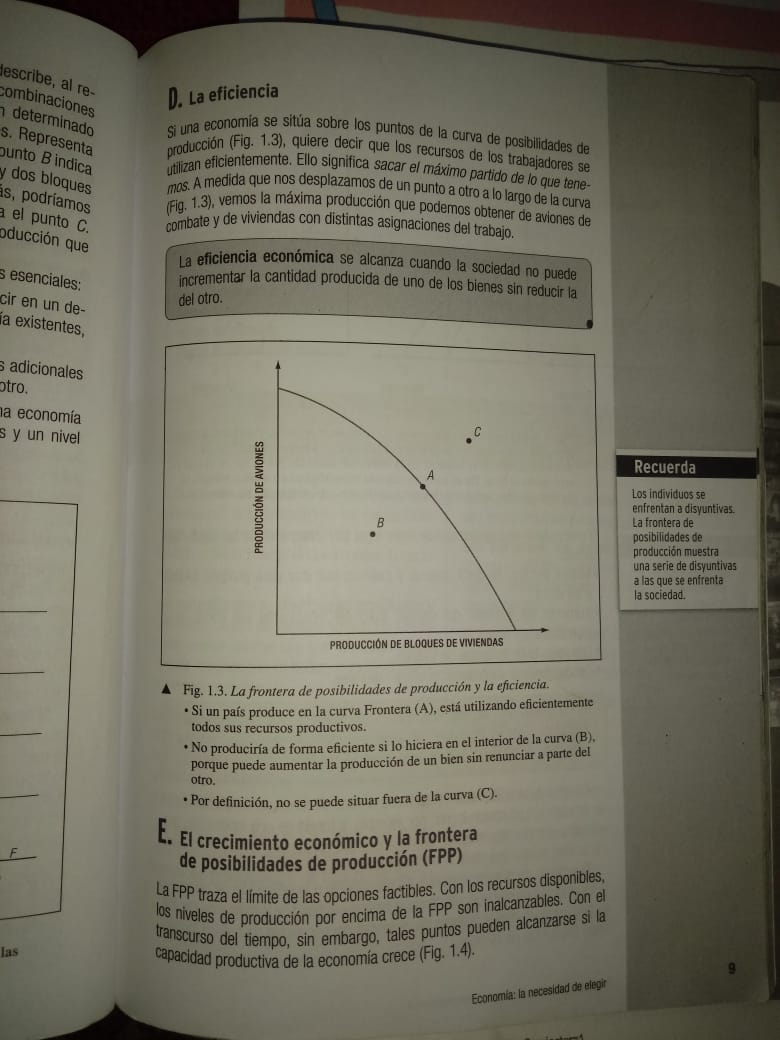 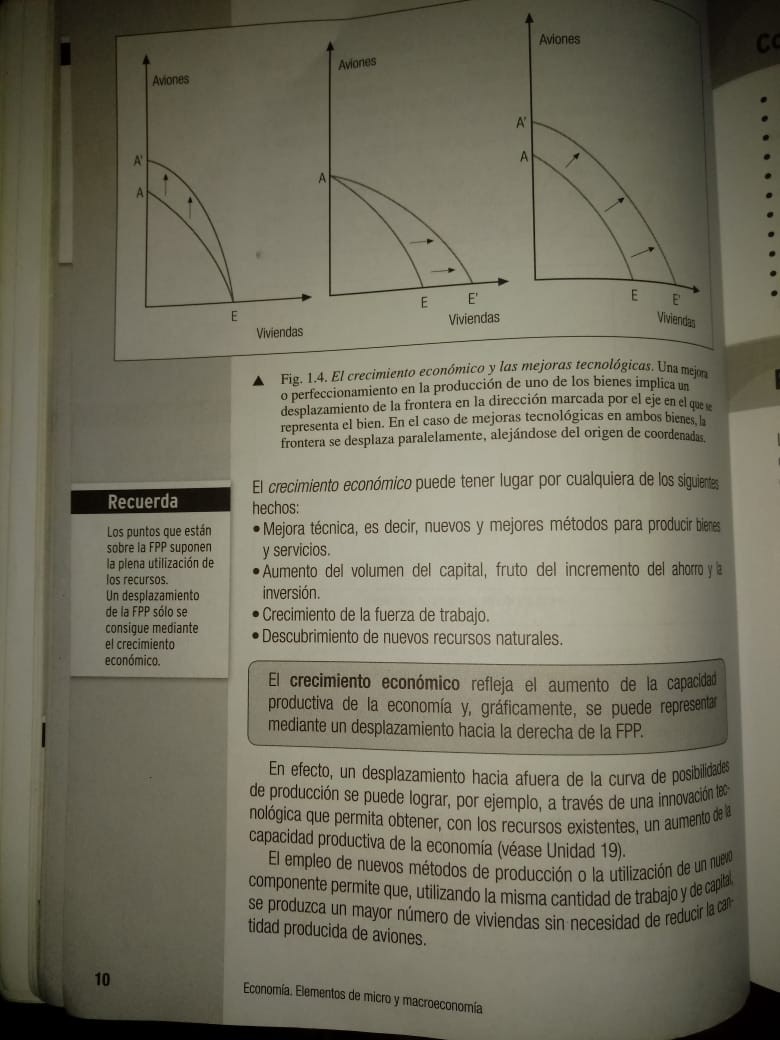 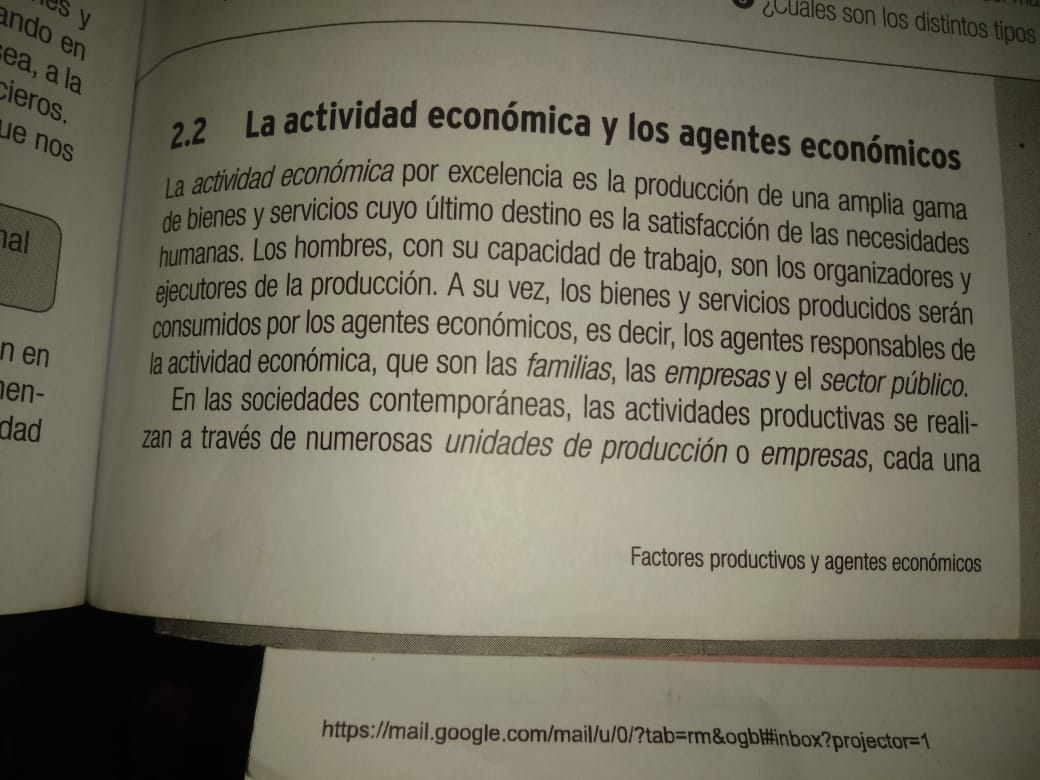 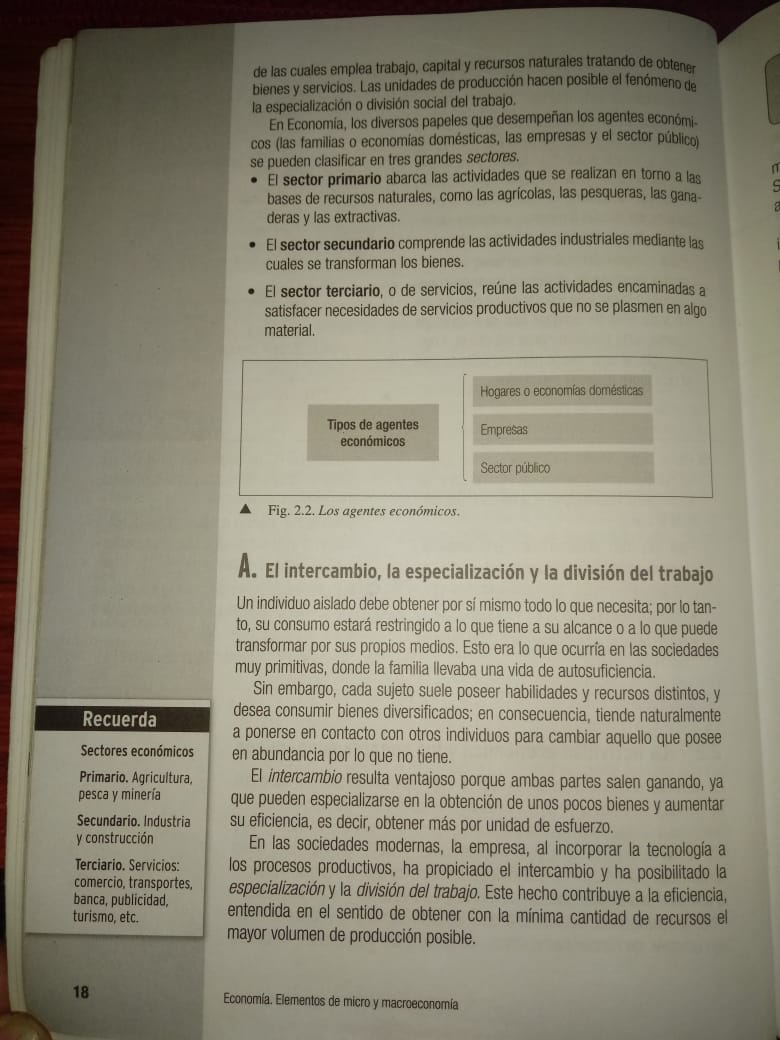 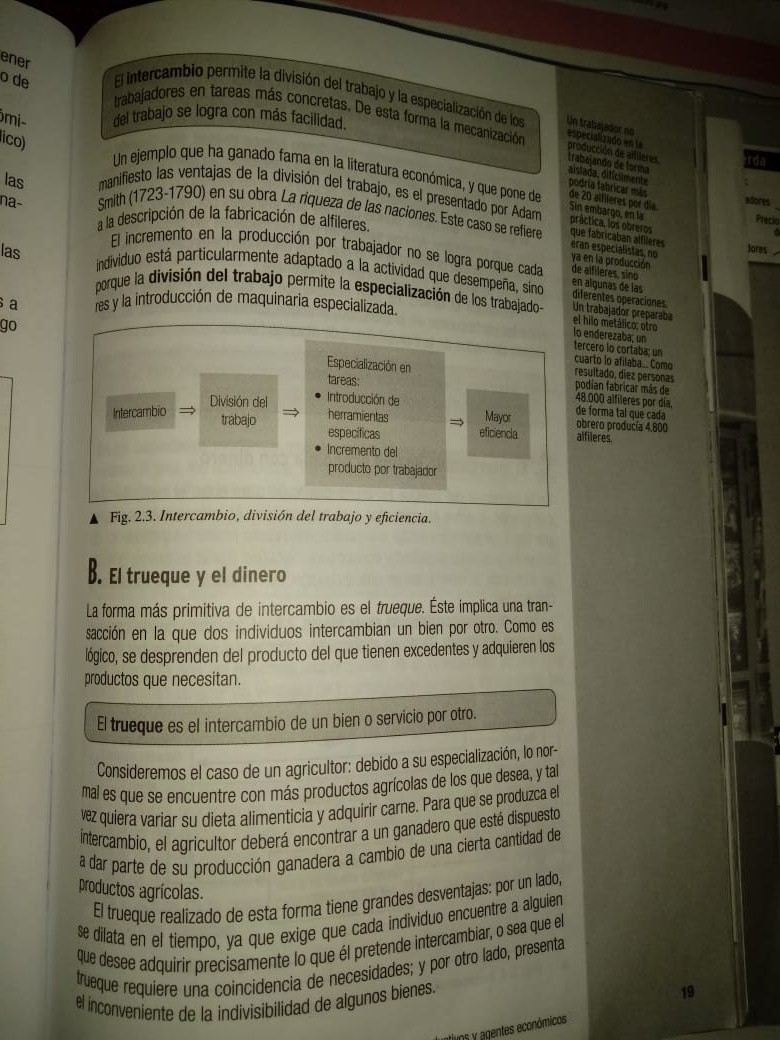 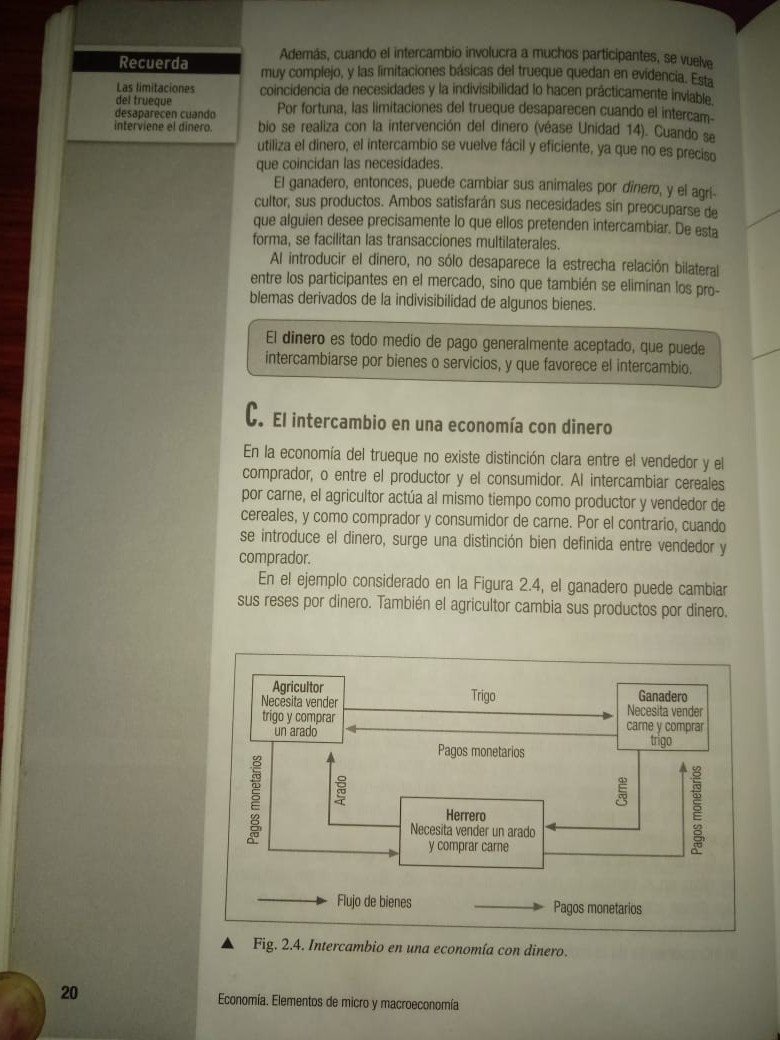 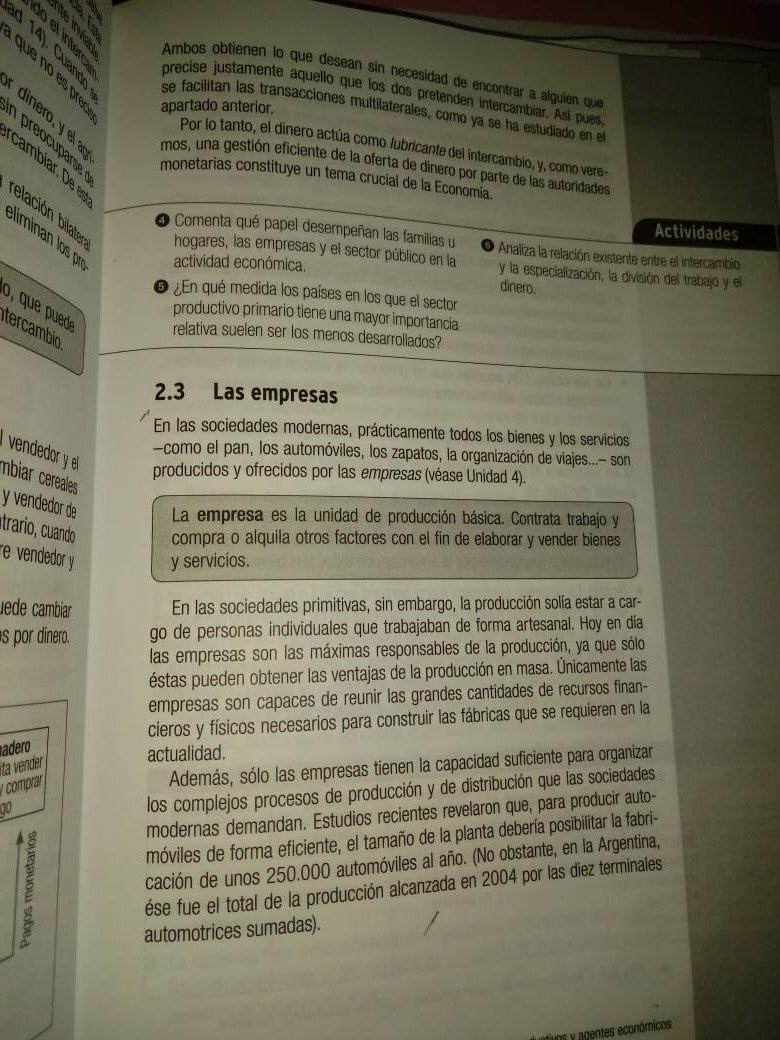 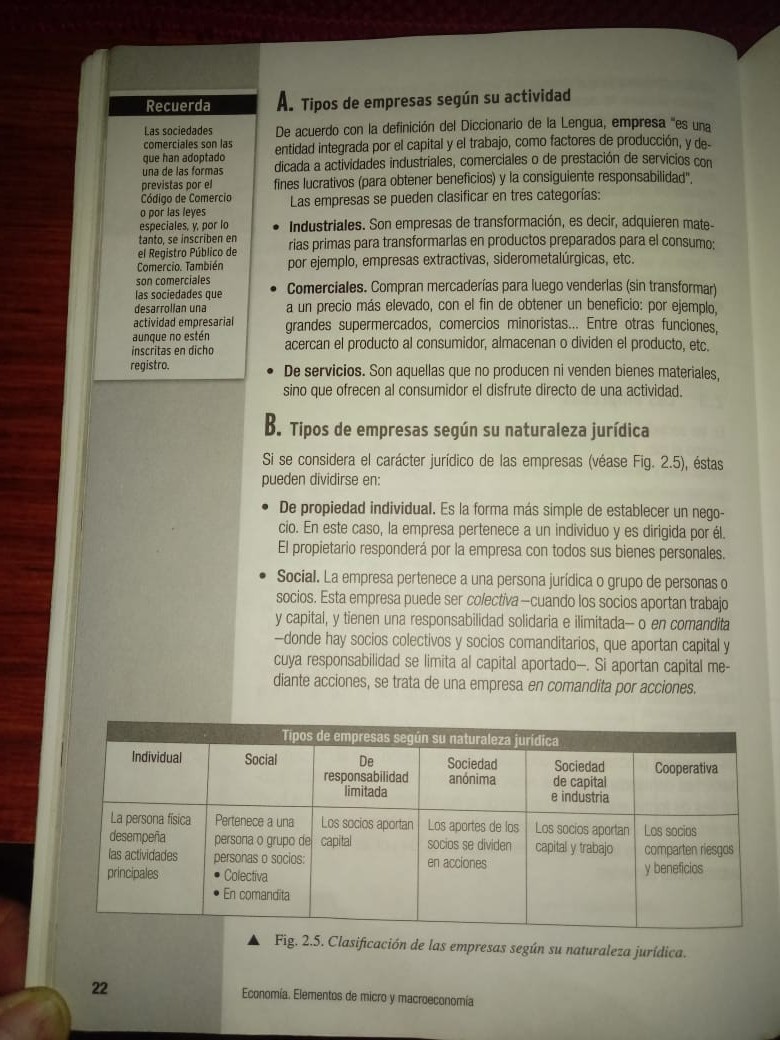 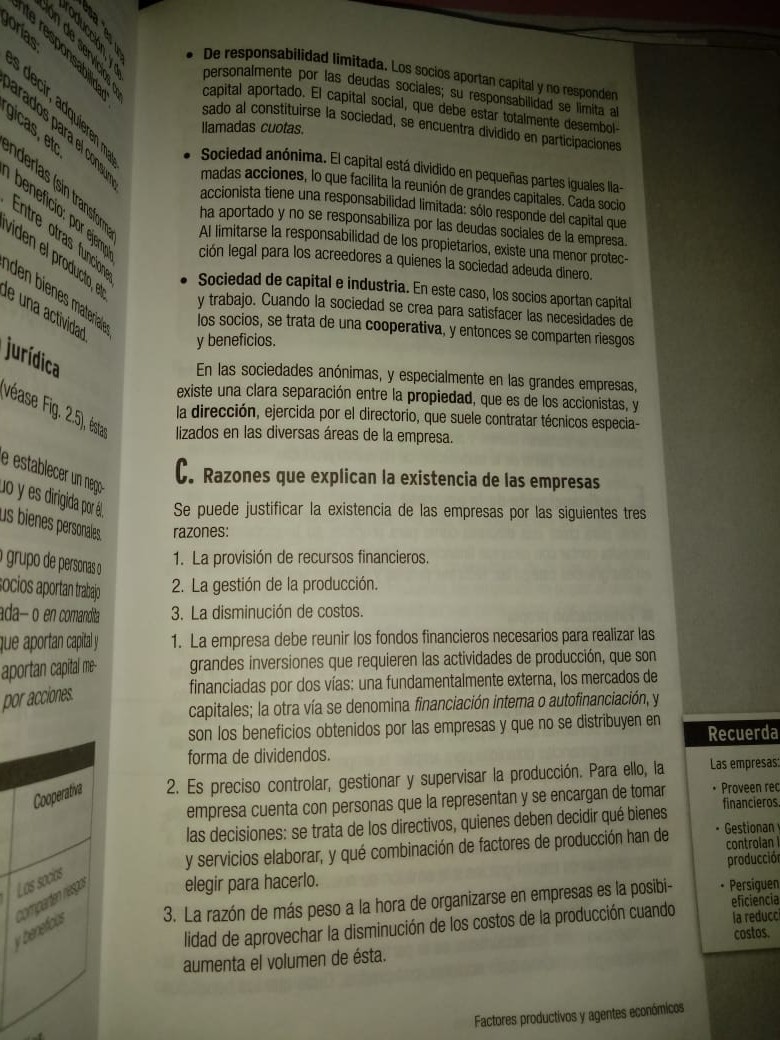 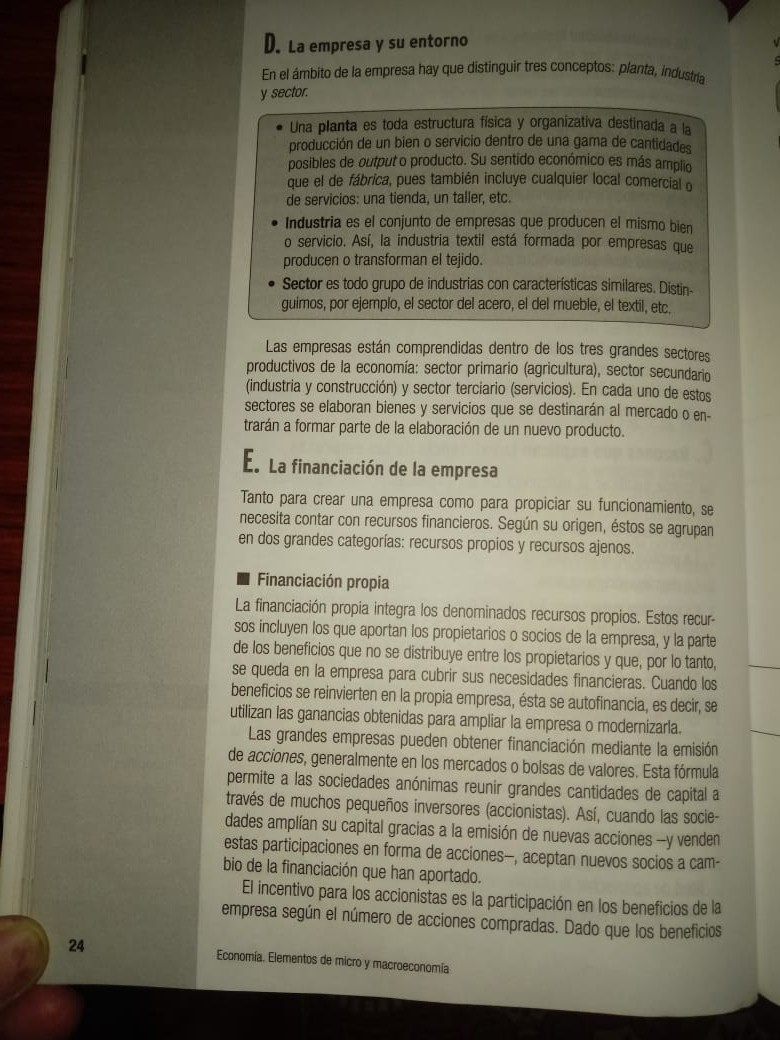 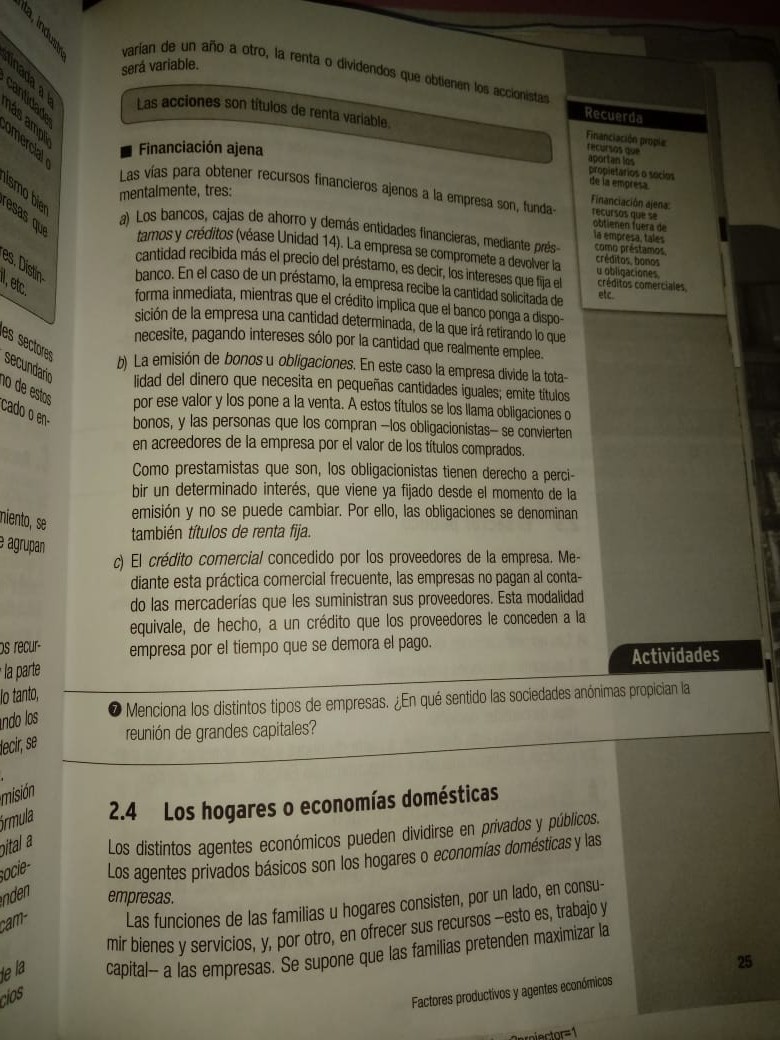 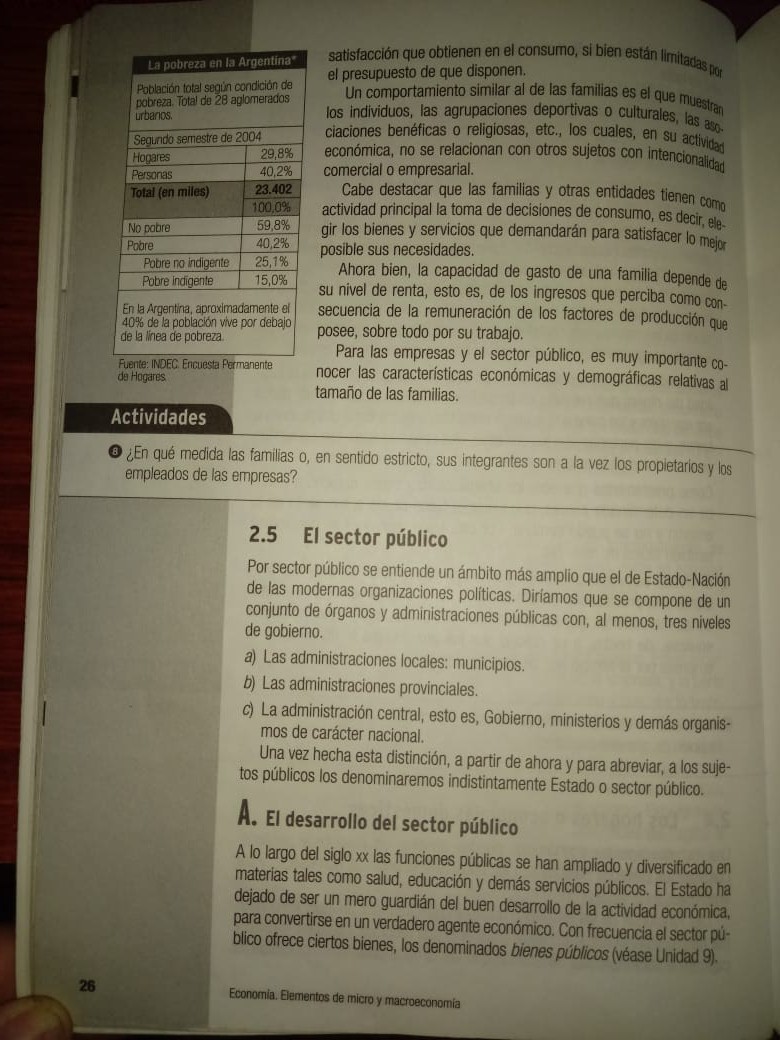 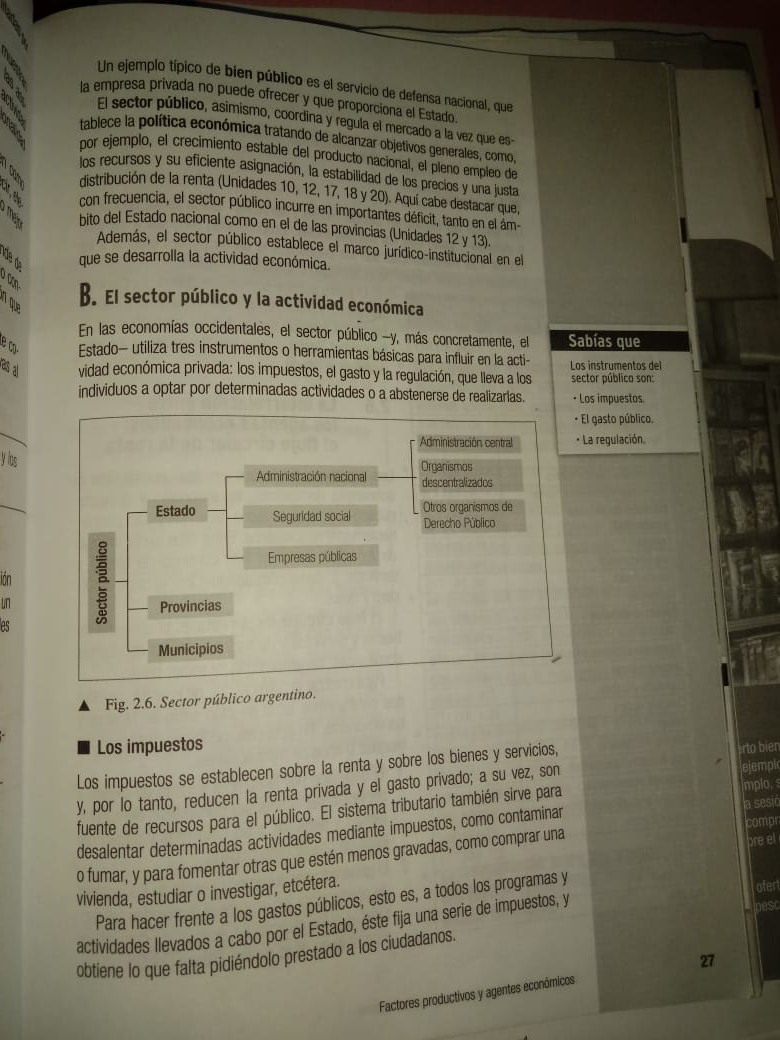 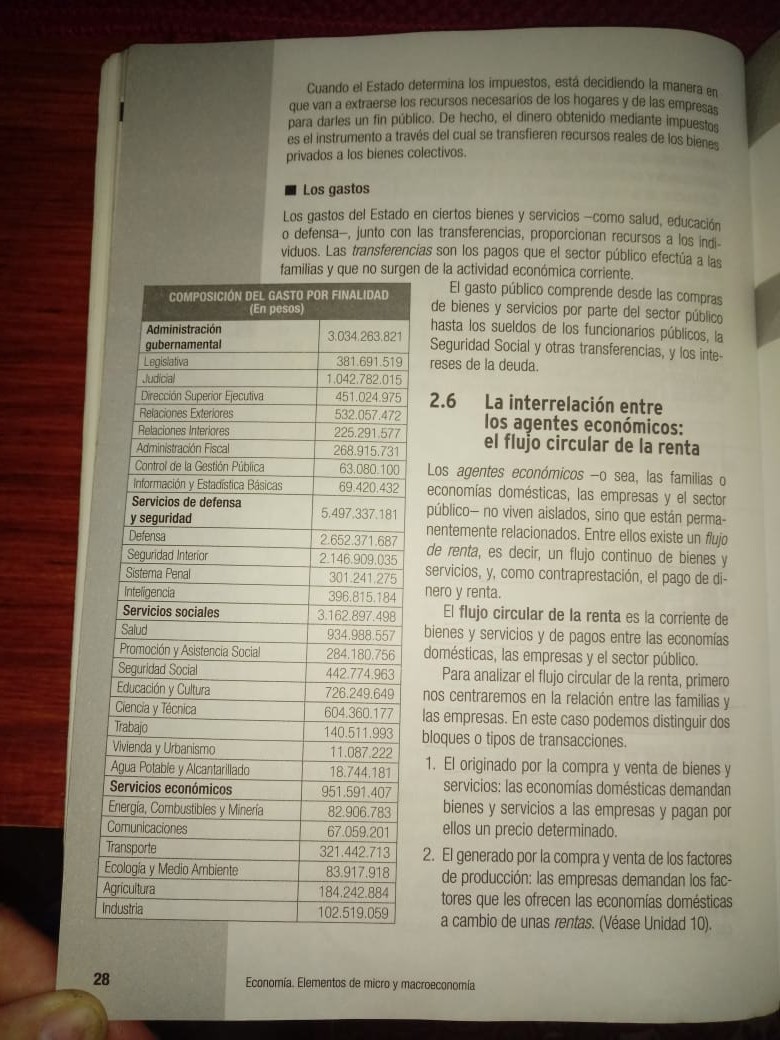 